プラチナ協賛特典の追加オプションとして、プラチナ協賛企業・団体様の中から、「オフィシャルタオルパートナー」の権利取得の特典について、希望する企業・団体様を募ります。内容を確認いただき、「２ 希望確認」にご記入のうえ、メールにて事務局へご提出ください。１　オフィシャルタオルパートナーの権利取得（１）内容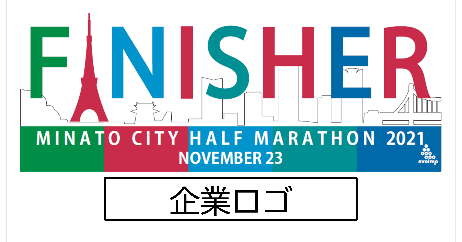 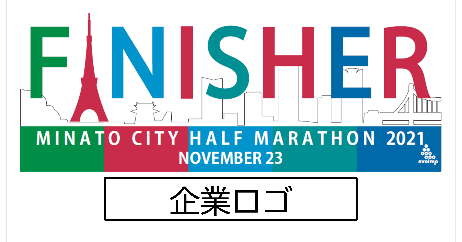 ハーフマラソン完走者へ配布するフィニッシャータオル、ファンラン参加者全員へ事前配布するハン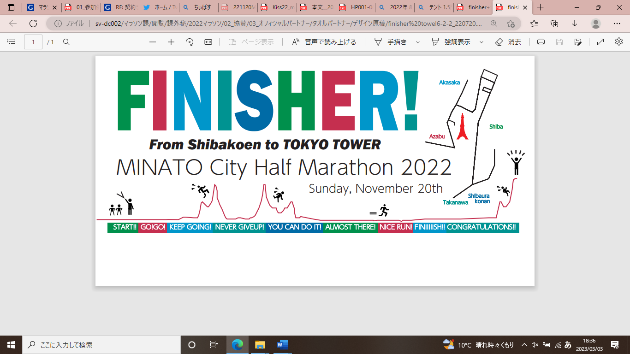 ドタオルに、企業名または企業ロゴを掲載します。（２）枚数・フィニッシャータオル　６,０００枚・ハンドタオル　　　   　　６００枚（３）費用負担　　・協賛金とは別に、タオルに係る費用をご負担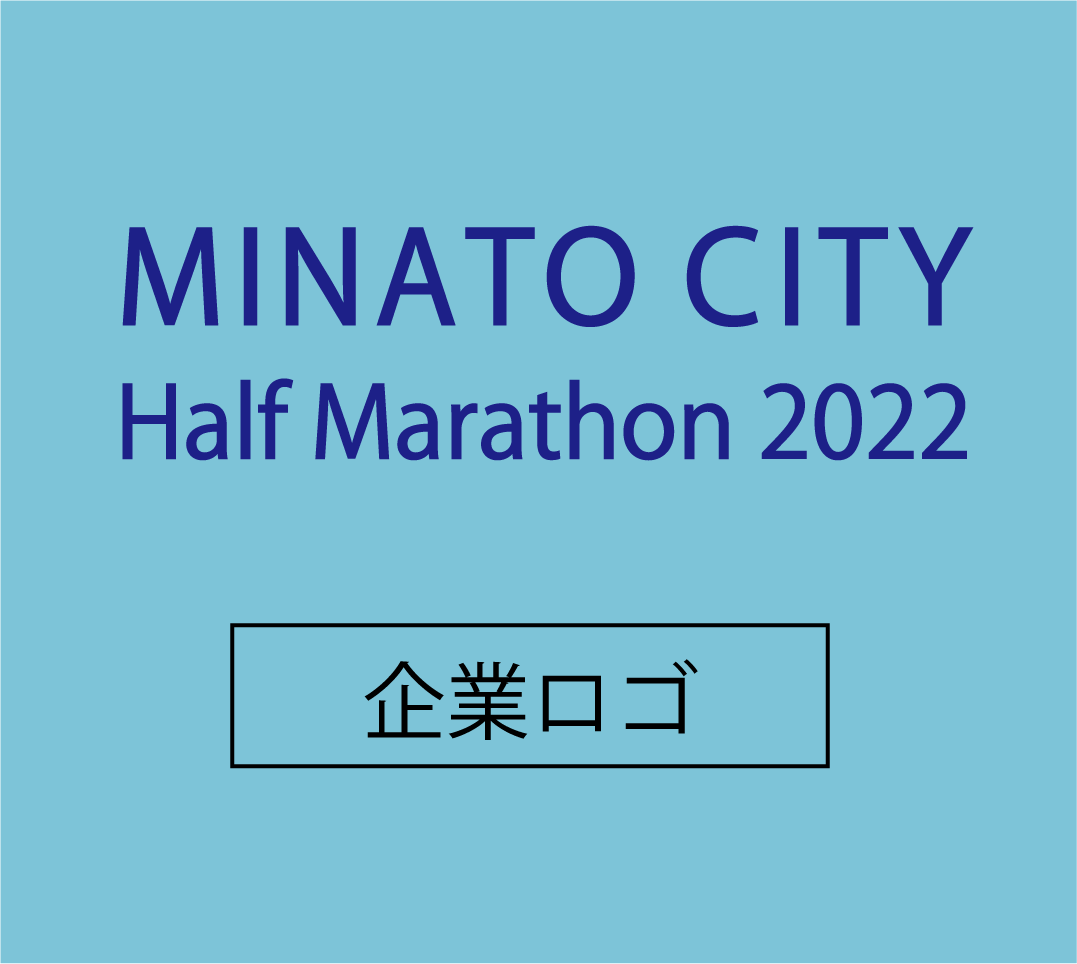 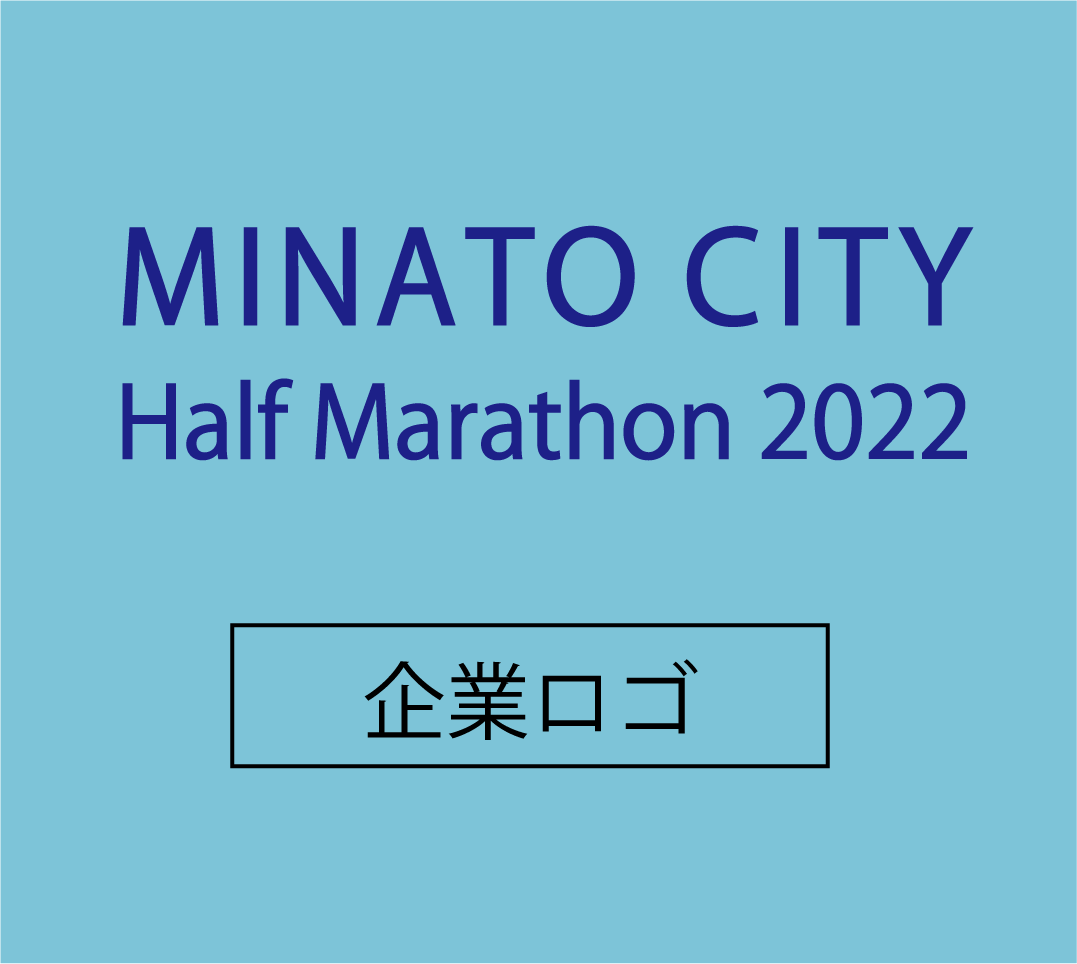 　　　いただきます。費用は、別途調整いたします。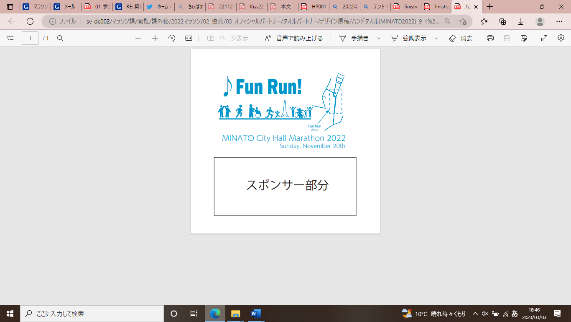 　　・複数企業・団体様よりご希望があった場合は、　　　費用負担を按分していただきます。その場合はタオル枚数を按分させていただきます。　　例）2社希望 → A社3,000枚、B社3,000枚※詳細は、協賛募集要領をご参照ください。２　希望確認下記の欄にご記入ください。■　貴社名：　　　　　　　　　　　　　　　　　■　オフィシャルタオルパートナーの権利取得を　（　希望する　・　希望しない　）　 回答期限：令和５年（２０２３年）７月７日（金）までにご提出ください。　　　 ※先行手配のため、申込期限を前倒しさせていただきます。　　送付先メールアドレス：funrun@minato-marathon.jp